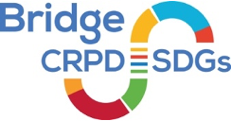 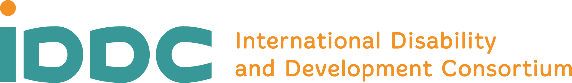 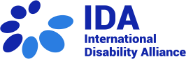 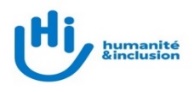 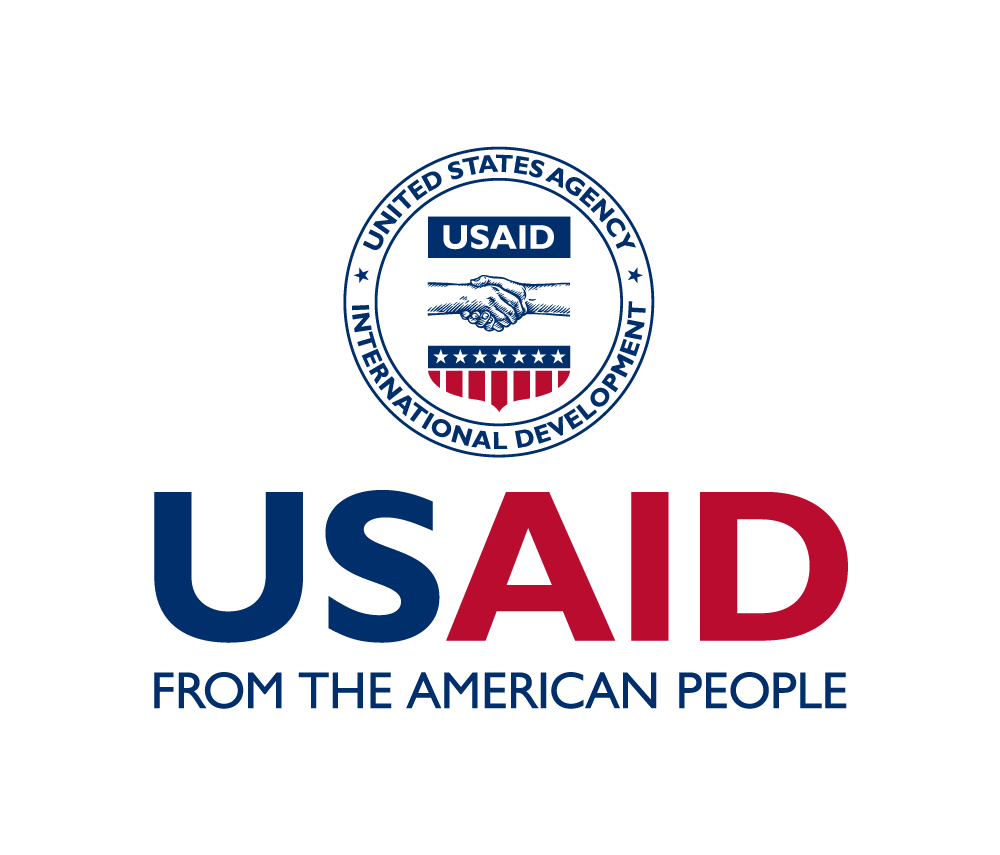 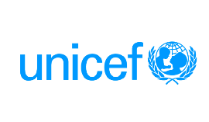 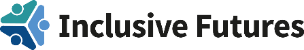 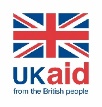 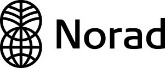 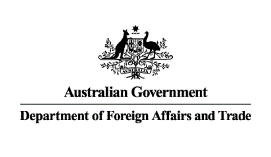 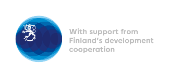 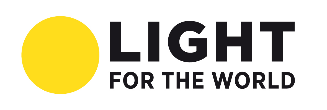 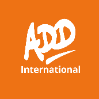 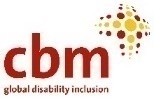 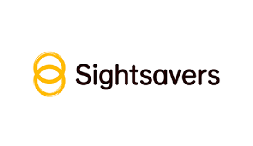 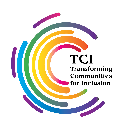 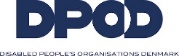 Bridge CRPD-SDGs Bangladesh Module 216 to 23 February 2023Pan Pacific Sonargaon Dhaka HotelList of participantsParticipantsMr Abdul Samad, Saidpur Protibondhi Unnon SonsthaMs Anamika Pandey, Uttaran protibondhi SangsthaMr Edrish Ali, Protibondhi Kallyan SomityMs Esrat Jahan, Handicap International Ms Hosna Akter, Agradut Protibondhi UnnayanMr Jalal Uddin Akber, SEID TrustMr Md Abdullah Abdullah, Society of Deaf and Sign Language UsersMr Md Ahsan Ullah Sarker, Promoting Rights and Inclusion for Youth and AllMr Md Jahirul Islam, Team Inclusion BangladeshMr Md Rasel Rana, Uttaran protibondhi SangsthaMr Md Shaidul Islam, Tangail Disabled Peoples Organization to DevelopmentMs Morjina Ahmed, Disabled Welfare SocietyMr Nahidul Kazi, Jagoran Protibandhi Unnayan Sanstha Mr Najmul Huda, Leprosy and Disabled Development AssociationMs Niluka Gunawardena, The Spectrum, Union of AbilitiesMs Nurajahan Rad, Right Action for DisabilityMs Rokeya Begum, Seba Protibondhi Nari ParishadMs Roushon Ara Chowdhury, Khulna Mohanogar Protibondi Unnion Prorisod, Ms Seema Sarker, Agrogami Disabled Development AssociationMs Shilamoni, SEID Trust Ms Sultana Musfika, Down Syndrome Society of BangladeshMs Umma Hafsa Moni, Down Syndrome Society of BangladeshFacilitatorsMs Amba Salelkar, IDA, IndiaMs Dorodi Sharma, IDA, IndiaMs Dulamsuren Jigjid, IDA DRG Fellow, MongoliaMr Rejaul Karim Siddiquee, IDA, BangladeshMs Sarna Shah, CDD, BangladeshObserversMr Abdur Rakib, ADD BangladeshMs Abhilsha Sharma, Sightsavers, UKMr Ayon Debnath, Sightsavers, BangladeshMr Christopher Elliott, Sightsavers, UKMs Daisy Akter, BRAC, BangladeshMs Farjana Reja, ILO, BangladeshMs Fatema Janeez, IFES, BangladeshMs Imam Shawni, IFES, BangladeshMr Jibon Gomes, FCDO, BangladeshMr Johannes Trimmel, Sightsavers, UKMs Lisa Morris, Sightsavers, UKMs Syeda Asma Rashida, Sightsavers, BangladeshMr Yuta Momose, ILO, GenevaSupport people Mr Alam Nunalam, Sound Technician, BangladeshMr Alfesany Rahnik, Personal Assistant, BangladeshMr Amaresh Gopalakrishnan, International Sign Language Interpréter, IndiaMs Arafat Sultana, Bengali Sign Language Interpréter, BangladeshMr Ariful Islam, Bengali Sign Language Interpréter, BangladeshMs Farjhana Musfika, Personal Assistant, BangladeshMr Imran Al Biozid, Captioner, BangladeshMr Iqram Al Biozid, Captioner, BangladeshMs Israt Jahan, Personal Assistant, BangladeshMs Khatun Mukta Afroja, Bengali Sign Language Interpreter, BangladeshMr Khandakar Mu Azhar Ali, Personal Assistant, BangladeshMr Md Abu Bakar, Personal Assistant, BangladeshMr Md Ruhil Amin, Braille Technician, BangladeshMr Md Sher Ali, Braille Technician, BangladeshMr Molla Motiur Rahman, Personal Assistant, BangladeshMr Muazzem Hosain Akter,Personal Assistant, BangladeshMs Ranu Kazi, Personal Assistant, BangladeshMs Riva Akter, Personal Assistant, BangladeshMr Saleh Noor, Language Interpréter, BangladeshMr Samuel Chew, International Sign Language Interpreter, MalaysiaMs Shirin Akter, Personal Assistant, BangladeshMr Molla Motiur Rahman, Personal Assistant, BangladeshMr Niloy Al Kahavee, Personal Assistant, BangladeshMr Shahnawaz Khan Chandan, Language Interpreter, BangladeshMs Sufia Begum, Personal Assistant, BangladeshMr Tajrin Majhar, Personal Assistant, BangladeshMs Zarina Khatun, Personal Assistant, BangladeshLogistics and CommunicationMs Aleksandra Jovcic, Logistics Support, IDA, SerbiaMs Bishnu Sapkota, Reporting, IDA, NepalMs Marija Rankovic, Logistics Support, IDA, SerbiaMs Nitya Agrawal, Communication, IDA, India